Тема урока: « Спрос и предложение на рынке труда. Заработная плата».Девиз урока:« Скажи мне – и я забуду;покажи мне – и я запомню;дай сделать – и я пойму».Тип урока: комбинированный.Методы обучения: фронтальная беседа, наглядный метод, логический метод, проблемно-поисковый метод, индивидуальная и групповая работа учащихся.Цели урока.Познавательная: познакомить учащихся с факторами , воздействующими на спрос и предложение на рынке труда. Показать от чего зависит заработная плата наёмных работников.Учебная: формирование экономического образа мышления.Развивающая: развивать умение усваивать материал на уровне логических выводов.Воспитательная: воспитание мышления, основанного на взаимосвязи экономических законов и этики, формирование экономического мировоззрения.Задачи: Выяснить причины возникновения спроса и предложения на рынке труда;Показать факторы, определяющие дифференциацию в оплате труда;Определить цены труда и равновесного уровня занятости.Оборудование и материалы: компьютер, проектор, экран, мультимедийная презентация, карточки-задания, сборник заданий « Достижения молодых».Ход урока:Организационный момент. Учащиеся получают карточку-задание (Приложение№1), которую заполнят  на протяжении урока, работая совместно с учителем, в группах, индивидуально и ориентируясь на слайды презентации, выполненной одной из учениц данного класса. Название презентации « Самые востребованные профессии на рынке труда Нижнего Новгорода». Ученики должны в карточке справа от стрелок заполнить и дать пояснения схеме рынка ресурсов. Исходя из заполненной схемы карточки-задания в конце урока по предоставленной своеобразной математической формуле (Приложение №2), каждый должен сделать вывод по изучаемой теме: «От чего зависит величина заработной платы конкретного человека». Что и является подведением итога изучаемой темы: «Спрос и предложение на рынке труда. Заработная плата».Тема урока записывается учителем на доске. Ставятся цели и задачи урока. Урок начинается с просмотра презентации. Просмотр слайдов (1 – 13)  комментирует ученица, приготовившая презентацию. Называются наиболее востребованные профессии, и даётся их краткая характеристика.После просмотра, который длится 15-17 минут, учащиеся получают карточку-задание для анализа материала презентации (Приложение №3), Начинается работа в группах. Используется дополнительная литература: учебники прикладной экономики          «Достижения молодых». Это учебное пособие знакомит с основными экономическими идеями, даёт возможность приобрести опыт экономического анализа на конкретных примерах, информации. Показывает, как можно использовать приобретённые знания и умения на практике, учит мыслить. Итак, открывается экономическая лаборатория. Группы работают над вопросами, представленными в карточке. ( В процессе работы над заданиями учащиеся постепенно заполняют карточку-задание « Подведение итога изучения темы «Рынок труда»», Приложение №1).1. Между лидерами групп идет дискуссия по 1 вопросу « Как объяснить разницу между спросом и предложением на отраслевых рынках?». В  каждую группу подбираются учащиеся  со склонностью к гуманитарному мышлению и учащиеся, обладающие способностью математического анализа экономических ситуаций. Поэтому, очень важно в групповом методе обучения решать такие задачи, как раскрытие механизмов эффективного учения, технологии саморазвития и создания условий, при которых  ученик чувствует свою успешность, свою интеллектуальную состоятельность. Учитель одновременно формирует навыки коллективной работы и осуществляет дифференцированный подход в обучении и оценивании каждого ученика. В ходе дискуссии группы выбирают наиболее правильный ответ на поставленный вопрос и заполняют карточку-задание. Ответ на вопрос 1: продавцами на рынке труда выступают наёмные работники, покупателями являются работодатели, товаром является труд. Но в ходе трудовых отношений возникают разногласия, поэтому определённая роль отводится профсоюзам.  Разница между спросом и предложением на отраслевых рынках зависит от спроса на товар и услуги товарных рынков. 2. Вопрос 2: Самый высокий уровень заработной платы (Х?). Факторы, влияющие на заработную плату.  Ответ на вопрос 2: различия в оплате труда определяются главными факторами: разница в условиях труда;разница в образовании и квалификации;разница в умственных способностях человека;разница в опыте и мастерстве;разница в производительности и т.д.3. Вопрос 3.Даны графики предложения и спроса  на товарном рынке и рынке труда. Какие изменения произойдут с кривой спроса? Ответ: 1 график  показывает товарный рынок. Там, где равновесие нарушается -  идёт увеличение спроса на товар и изменение равновесной цены, равновесного количества. Тогда и на рынке труда кривая спроса перемещается вправо вверх, что означает увеличение количества наёмных работников  и заработной платы. Анализируя поставленные вопросы, учащиеся приходят к выводу: доходы отдельных групп людей будут разными, и не только по величине заработной платы, но и по количеству факторов производства ( труд, капитал, земля, предпринимательство). Отсюда и дифференциация доходов населения: 20% населения имеют доход больше, чем  80% населения. Учащимся предлагается проанализировать кривую Лоренца, сделать соответствующий вывод и заполнить карточку-задание.  Ответ: кривая показывает социальную напряжённость в обществе и оценивается индексом Джини: чем выше показатель, тем более  неравномерно распределены доходы. Последующие три вопроса (4,5,6) в карточке-задании связаны с выяснением  учителем умения учащихся ориентироваться в экономической информации, которую они получают из различных источников СМИ, т.е. с  выявлением экономического кругозора учащихся. Таким образом, карточка-задание заполнена, тем самым сделаны выводы по ключевым вопросам темы «Рынок труда». ( Приложение №4). Учитель оценивает работу учащихся и, самое главное, обращает внимание не только на понимание и усвоение законов, но и на навыки экономического поведения, т.е. умение «пощупать руками экономику».Заканчивается урок ответами на следующие главные вопросы:Что я должен знать при выборе профессии?К чему я должен быть готов при выборе профессии?Каждый ученик заполняет карточку с математической формулой (Приложение№ 2) « От чего зависит величина заработной платы конкретного человека?». Приблизительно это выглядит следующим образом:Голова – это умственные способности человека.Книги – образование.В круглых скобках произведение означает « интеллектуальный капитал человека». Гимнаст – физические возможности человека.Трудовая книжка – трудовой опыт.Выражение в фигурных скобках – «человеческий капитал».Стропальщик – уровень риска.Работодатель и наёмный работник пожимают руки – равновесие на рынке труда.« Корзина товаров» - Зависимость заработной платы от цены на основные товары.Удача – фактор формирования заработной платы. Домашнее задание:«Схема-карта», учебник « Достижения молодых» стр. 140, 143,144,задачник «Достижения молодых» стр. 143, 147(11).Приложение №1Приложение №2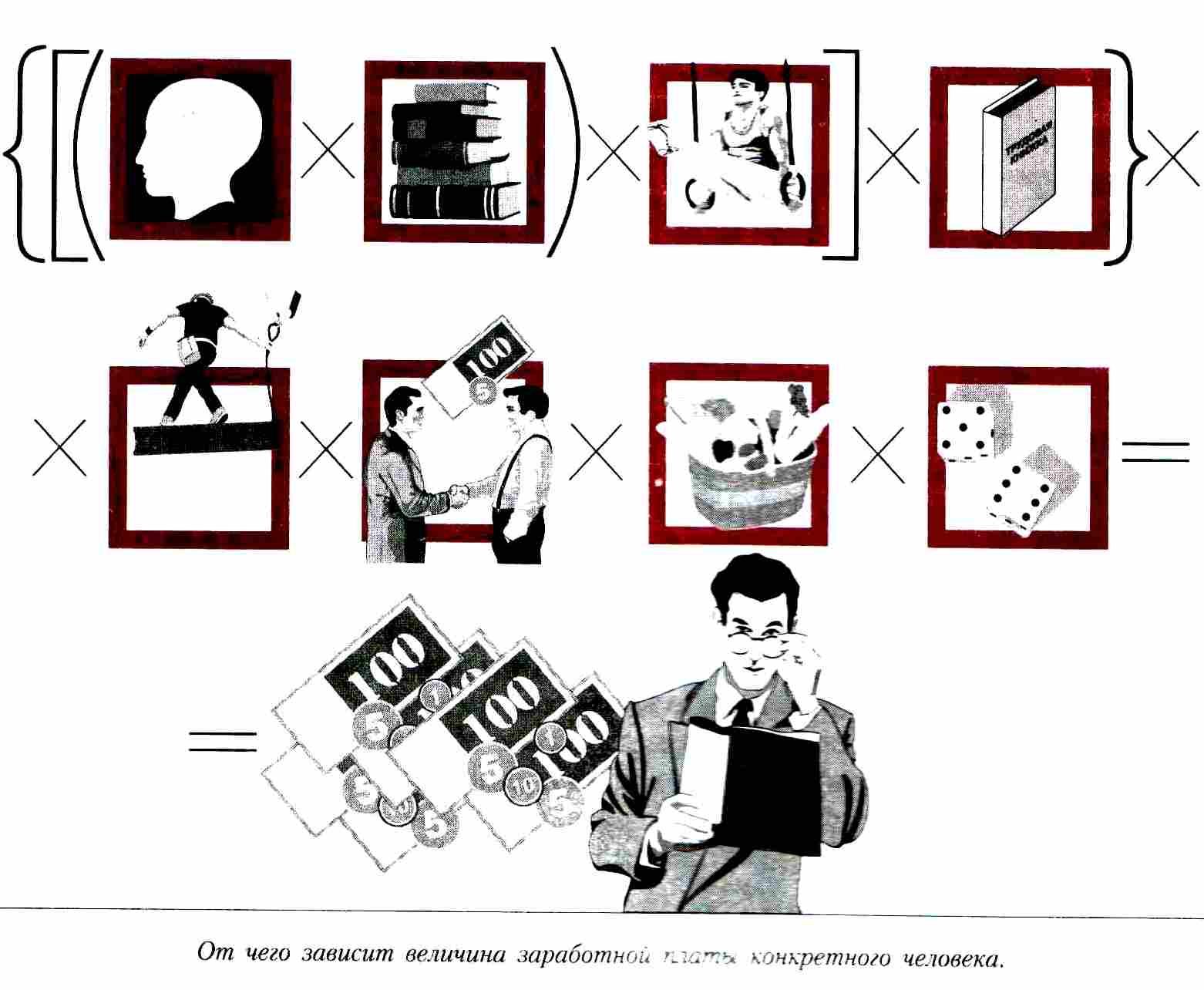 Приложение №3ВОПРОСЫ ДЛЯ АНАЛИЗА МАТЕРИАЛА, ПРЕДСТАВЛЕННОГО В ПРЕЗЕНТАЦИИ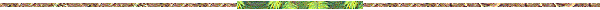 1.БОЛЕЕ ВЫСОКАЯ ОПЛАТА ТРУДА ЯВЛЯЕТСЯ РЕЗУЛЬТАТОМ ПРЕВЫШЕНИЯ СПРОСА НАД ПРЕДЛОЖЕНИЕМ НА ОПРЕДЕЛЁННОМ РЫНКЕ. КАК ОБЪЯСНИТЬ РАЗНИЦУ МЕЖДУ СПРОСОМ И ПРЕДЛОЖЕНИЕМ НА ОТРАСЛЕВЫХ РЫНКАХ?2. САМЫЙ ВЫСОКИЙ УРОВЕНЬ ЗАРАБОТНОЙ ПЛАТЫ (Х?). КАКИЕ ФАКТОРЫ ПОВЛИЯЛИ НА ИЗМЕНЕНИЕ ЗАНЯТОСТИ И УРОВНЯ ЗАРАБОТНОЙ ПЛАТЫ В ДАННОЙ ОТРАСЛИ?3. 4.МНОГИЕ ЭКОНОМИСТЫ ЯВЛЯЮТСЯ ПРОТИВНИКАМИ ВЫСОКИХ СТАВОК МРОТ. ПОЧЕМУ? (НЕСКОЛЬКО ПРИЧИН)5. ПОЧЕМУ ТАК ЧАСТО МЕНЯЕТСЯ МРОТ В РОССИИ?6. ЧТО ПРОИЗОЙДЁТ, ЕСЛИ В 2013 ГОДУ МРОТ СОСТАВИТ 5000 РУБЛЕЙ?Приложение №4Подведение итога изучения темы «Рынок  труда»Используемая литература:1.И.В.Липсиц Экономика часть1. Издательство «Вита – Пресс» Москва 2006год.2. С.И. Иванов Основы экономической теории Издательство «Вита – Пресс» Москва 2006год.3. А.А.Мицкевич Сборник заданий по экономике Издательство «Вита – Пресс» Москва 2006год.4. Учебник и задачник Достижения молодых Издательство « Поли – Экспресс» Москва 2003год.